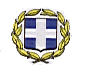 ΕΛΛΗΝΙΚΗ ΔΗΜΟΚΡΑΤΙΑΥΠΟΥΡΓΕΙΟ ΠΟΛΙΤΙΣΜΟΥ,ΠΑΙΔΕΙΑΣ ΚΑΙ ΘΡΗΣΚΕΥΜΑΤΩΝΠΕΡ/ΚΗ Δ/ΝΣΗ Π.Ε. & Δ.Ε.ΚΕΝΤΡΙΚΗΣ ΜΑΚΕΔΟΝΙΑΣΔ/ΝΣΗ Π.Ε. Ν. ΧΑΛΚΙΔΙΚΗΣΠ.Υ.Σ.Π.Ε.------------------         Ταχ.Δ/νση     : 22ας Απριλίου 1         Ταχ.Κώδικ.    : 63100 Πολύγυρος         Πληροφορίες: Μπουρμπούλιας Σ.-Τζιότζιος Α.         Τηλέφωνο     : 23710-21207         TELEFAX 	      : 23710-24235         e-mail	      : mail@dipe.chal.sch.gr                          	            Πολύγυρος, 15-07-2015           Αριθ. Πρωτ.: Φ.11.2/4510ΠΡΟΣ:   Σχολικές Μονάδες της ΠΕ Ν. Χαλκιδικής           ΘΕΜΑ: «Πρόσκληση υποβολής αιτήσεων για αμοιβαία μετάθεση εντός ΠΥΣΠΕ Ν. Χαλκιδικής». Καλούνται οι εκπαιδευτικοί, κλάδων ΠΕ60 και ΠΕ70, της ΠΕ Ν. Χαλκιδικής που τηρούν τις προϋποθέσεις που ορίζονται στις διατάξεις του άρθρου 10 του ΠΔ 50/1996 όπως αυτό τροποποιήθηκε με το άρθρο 9 του ΠΔ 100/1997, να υποβάλουν αίτηση για αμοιβαία μετάθεση από σχολείο σε σχολείο του ΠΥΣΠΕ Ν. Χαλκιδικής μέχρι την Παρασκευή 31 Ιουλίου 2015. Οι αιτήσεις μπορούν είτε να κατατίθενται αυτοπροσώπως στην Διεύθυνση Α/θμιας Εκπ/σης Ν. Χαλκιδικής είτε να αποστέλλονται με fax στο 2371024235. Οι εκπαιδευτικοί που θα αποστείλουν με fax την αίτηση για αμοιβαία μετάθεση να επικοινωνούν με τη Γραμματεία του ΠΥΣΠΕ (2371021207) για να λαμβάνουν αριθμό πρωτοκόλλου της αίτησής τους.    